«Об утверждении тарифа на услуги по вывозу ЖБО, оказываемые ООО «Алтай Вектор на 2015 год»	На основании Федерального закона Российской Федерации от 06.10. 2003 года «131-ФЗ «Об общих принципах организации местного самоуправления в Российской Федерации», Устава муниципального образования Усть-Канское сельское поселение.Установить с 01.02.2015 года тариф на услуги по вывозу жидких бытовых отходов 156 руб. за 1м3 на территории муниципального образования Усть-Канское сельское поселение (согласно приложения).Постановление вступает в силу с момента его обнародования и распространяет свое действие на правоотношения, возникшие с 01.02.2015 года.Контроль за исполнением настоящего постановления оставляю за собой. Глава МО Усть-Канское сельское поселение                             А.Я. БордюшевРоссияРеспублика АлтайУсть-Канский район сельская администрация Усть-Канского сельского поселенияУсть-Кан, ул. Октябрьская, 14649450 тел/факс 22343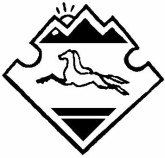 Россия Алтай РеспубликанынКан-Оозы аймагында Кан-Оозындагы jурт jеезенин jурт администрациязы Кан-Оозы jурт, Октябрьский, ороом 14, 649450 тел/факс 22343       ПОСТАНОВЛЕНИЕ                                                        JOП       ПОСТАНОВЛЕНИЕ                                                        JOП       ПОСТАНОВЛЕНИЕ                                                        JOП       ПОСТАНОВЛЕНИЕ                                                        JOП       ПОСТАНОВЛЕНИЕ                                                        JOП«24» февраля  2015 года«24» февраля  2015 года№с. Усть-Канс. Усть-Кан